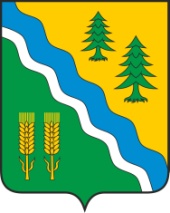 АДМИНИСТРАЦИЯ КРИВОШЕИНСКОГО РАЙОНАПОСТАНОВЛЕНИЕ  27.06.2023                                                                                                                                 № 387с. КривошеиноТомской областиО внесении изменений в постановление Администрации Кривошеинского  района           от 12.10.2011 № 617 «Об утверждении порядка составления и утверждения отчета муниципальных  бюджетных  и казенных учреждений  муниципального образования Кривошеинский район о результатах своей деятельности и об использовании закрепленного за ним муниципального имущества»           В соответствии с приказом Министерства Финансов Российской Федерации от 02.11.2021 №171н «Об утверждении общих требований к порядку составления и утверждения отчета о результатах деятельности государственного (муниципального) учреждения и об использовании закрепленного за ним государственного (муниципального) имущества» ПОСТАНОВЛЯЮ:           1. Внести в постановление Администрации Кривошеинского района от 12.10.2011 № 617 «Об утверждении порядка составления и утверждения отчета муниципальных бюджетных и казенных учреждений муниципального образования Кривошеинский район о результатах своей деятельности и об использовании закрепленного за ним муниципального имущества» следующие изменения:           1) В преамбуле постановления Администрации Кривошеинского района от 12.10.2011 № 617 «Об утверждении порядка составления и утверждения отчета муниципальных бюджетных  и казенных  учреждений муниципального образования Кривошеинский район о результатах своей деятельности и об использовании закрепленного за ним муниципального имущества» слова «от 30.09.2010 №114-н» заменить на «от 02.11.2021 №171н (в редакции от 31.01.2023)».          2) Пункты 3,4,5,6,7,8 Приложения к Постановлению изложить в новой редакции:«3. Отчет должен в заголовочной части содержать наименование учреждения, составившего Отчет, с указанием кода по реестру участников бюджетного процесса, а также юридических лиц, не являющихся участниками бюджетного процесса, идентификационного номера налогоплательщика и кода причины постановки на учет, наименование органа - учредителя, с указанием кода главы по бюджетной классификации, наименование публично-правового образования, с указанием кода по Общероссийскому классификатору территорий муниципальных образований, и составляться в разрезе следующих разделов:раздел 1 «Результаты деятельности»;раздел 2 « Использование имущества, закрепленного за учреждением»;раздел 3 «Эффективность деятельности».4. В раздел 1 «Результаты деятельности» должны включаться:отчет о выполнении государственного (муниципального) задания на оказание государственных (муниципальных) услуг (выполнение работ) (далее - государственное (муниципальное) задание);сведения о поступлениях и выплатах учреждения, формируемые бюджетными и автономными учреждениями;сведения об оказываемых услугах, выполняемых работах сверх установленного государственного (муниципального) задания, а также выпускаемой продукции;сведения о доходах учреждения в виде прибыли, приходящейся на доли в уставных (складочных) капиталах хозяйственных товариществ и обществ, или дивидендов по акциям, принадлежащим учреждению;сведения о кредиторской задолженности и обязательствах учреждения;сведения о просроченной кредиторской задолженности;сведения о задолженности по ущербу, недостачам, хищениям денежных средств и материальных ценностей;сведения о численности сотрудников и оплате труда;сведения о счетах учреждения, открытых в кредитных организациях.5. В раздел 2 "Использование имущества, закрепленного за учреждением" должны включаться:сведения о недвижимом имуществе, за исключением земельных участков (далее - сведения о недвижимом имуществе), закрепленном на праве оперативного управления;сведения о земельных участках, предоставленных на праве постоянного (бессрочного) пользования (далее - сведения об использовании земельных участков;сведения о недвижимом имуществе, используемом по договору аренды;сведения о недвижимом имуществе, используемом по договору безвозмездного пользования (договору ссуды;сведения об особо ценном движимом имуществе (за исключением транспортных средств);сведения о транспортных средствах;сведения об имуществе, за исключением земельных участков, переданном в аренду.6. В раздел 3 «Эффективность деятельности» должны включаться:сведения о видах деятельности, в отношении которых установлен показатель эффективности;сведения о достижении показателей эффективности деятельности учреждения.7. Отчеты учреждений, за исключением Отчетов, содержащих сведения, составляющие государственную или иную охраняемую законом тайну, утверждаются и представляются  не позднее 1 марта года, следующего за отчетным, или первого рабочего дня, следующего за указанной датой. Администрация муниципального образования Кривошеинский район рассматривает Отчет в течение десяти рабочих дней, следующих за днем поступления Отчета, и согласовывает его, в случаях установления факта недостоверности предоставленной учреждением информации и (или) представления указанной информации не в полном объеме направляет требование о доработке с указанием причин, послуживших основанием для необходимости его доработки.8. Учреждение размещает утвержденный и согласованный с Администрацией Кривошеинского района отчет на официальном сайте муниципального образования Кривошеинский район в сети Интернет не позднее 5 календарных дней с даты утверждения Отчета.» 2. Разместить настоящее решение на официальном сайте муниципального образования Кривошеинский район Томской области в информационно-телекоммуникационной сети «Интернет» http://kradm.tomsk.ru и опубликовать в Сборнике нормативных актов Администрации Кривошеинского района.        3. Настоящее постановление вступает в силу с даты его подписания.        4. Контроль за исполнением настоящего постановления возложить на заместителя Главы Кривошеинского района по социально-экономическим вопросам. Глава Кривошеинского района                      	                                                           А.Н.КоломинАхмадеева А.С. (8-38-251) 2-11-81Прокуратура, Ахмадеева А.С.-2